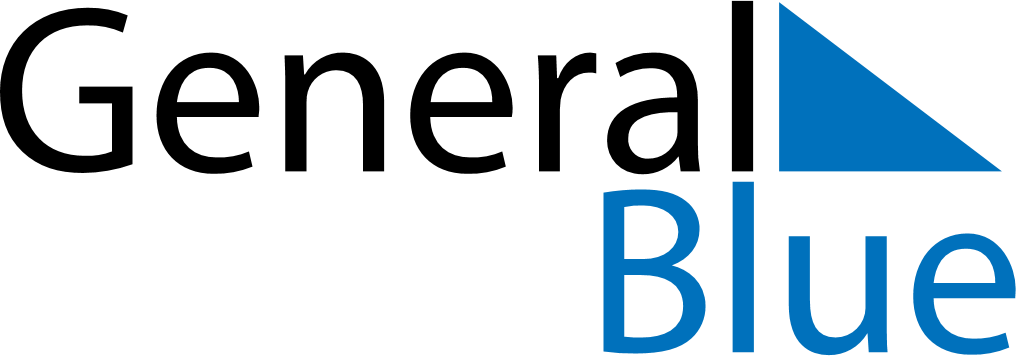 July 2024July 2024July 2024July 2024July 2024July 2024Rumburk, Ustecky kraj, CzechiaRumburk, Ustecky kraj, CzechiaRumburk, Ustecky kraj, CzechiaRumburk, Ustecky kraj, CzechiaRumburk, Ustecky kraj, CzechiaRumburk, Ustecky kraj, CzechiaSunday Monday Tuesday Wednesday Thursday Friday Saturday 1 2 3 4 5 6 Sunrise: 4:52 AM Sunset: 9:19 PM Daylight: 16 hours and 27 minutes. Sunrise: 4:52 AM Sunset: 9:18 PM Daylight: 16 hours and 26 minutes. Sunrise: 4:53 AM Sunset: 9:18 PM Daylight: 16 hours and 25 minutes. Sunrise: 4:54 AM Sunset: 9:18 PM Daylight: 16 hours and 23 minutes. Sunrise: 4:55 AM Sunset: 9:17 PM Daylight: 16 hours and 22 minutes. Sunrise: 4:55 AM Sunset: 9:17 PM Daylight: 16 hours and 21 minutes. 7 8 9 10 11 12 13 Sunrise: 4:56 AM Sunset: 9:16 PM Daylight: 16 hours and 19 minutes. Sunrise: 4:57 AM Sunset: 9:16 PM Daylight: 16 hours and 18 minutes. Sunrise: 4:58 AM Sunset: 9:15 PM Daylight: 16 hours and 16 minutes. Sunrise: 4:59 AM Sunset: 9:14 PM Daylight: 16 hours and 14 minutes. Sunrise: 5:00 AM Sunset: 9:13 PM Daylight: 16 hours and 13 minutes. Sunrise: 5:01 AM Sunset: 9:13 PM Daylight: 16 hours and 11 minutes. Sunrise: 5:02 AM Sunset: 9:12 PM Daylight: 16 hours and 9 minutes. 14 15 16 17 18 19 20 Sunrise: 5:04 AM Sunset: 9:11 PM Daylight: 16 hours and 7 minutes. Sunrise: 5:05 AM Sunset: 9:10 PM Daylight: 16 hours and 5 minutes. Sunrise: 5:06 AM Sunset: 9:09 PM Daylight: 16 hours and 3 minutes. Sunrise: 5:07 AM Sunset: 9:08 PM Daylight: 16 hours and 0 minutes. Sunrise: 5:08 AM Sunset: 9:07 PM Daylight: 15 hours and 58 minutes. Sunrise: 5:10 AM Sunset: 9:06 PM Daylight: 15 hours and 56 minutes. Sunrise: 5:11 AM Sunset: 9:05 PM Daylight: 15 hours and 53 minutes. 21 22 23 24 25 26 27 Sunrise: 5:12 AM Sunset: 9:03 PM Daylight: 15 hours and 51 minutes. Sunrise: 5:13 AM Sunset: 9:02 PM Daylight: 15 hours and 48 minutes. Sunrise: 5:15 AM Sunset: 9:01 PM Daylight: 15 hours and 46 minutes. Sunrise: 5:16 AM Sunset: 9:00 PM Daylight: 15 hours and 43 minutes. Sunrise: 5:17 AM Sunset: 8:58 PM Daylight: 15 hours and 40 minutes. Sunrise: 5:19 AM Sunset: 8:57 PM Daylight: 15 hours and 37 minutes. Sunrise: 5:20 AM Sunset: 8:55 PM Daylight: 15 hours and 35 minutes. 28 29 30 31 Sunrise: 5:22 AM Sunset: 8:54 PM Daylight: 15 hours and 32 minutes. Sunrise: 5:23 AM Sunset: 8:52 PM Daylight: 15 hours and 29 minutes. Sunrise: 5:25 AM Sunset: 8:51 PM Daylight: 15 hours and 26 minutes. Sunrise: 5:26 AM Sunset: 8:49 PM Daylight: 15 hours and 23 minutes. 